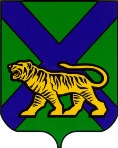 ТЕРРИТОРИАЛЬНАЯ ИЗБИРАТЕЛЬНАЯ КОМИССИЯ
ГОРОДА НАХОДКИРЕШЕНИЕг. Находка19 часов 55 минутОб отказе в регистрации кандидата в депутаты Думы Находкинского городского округа по пятимандатномуизбирательному округу № 3 Антоновой Светланы Александровны05 июля 2022 года Антонова Светлана Александровна подала документы в территориальную избирательную комиссию города Находки для выдвижения в качестве кандидата в депутаты Думы Находкинского городского округа по пятимандатному избирательному округу № 3. 09 июля 2022 года кандидатом Антоновой Светланой Александровной были представлены документы для регистрации: подписные листы, протокол об итогах сбора подписей.06 июля 2022 года кандидатом Антоновой Светланой Александровной был открыт специальный избирательный счет.Проверив соответствие порядка выдвижения кандидатом в депутаты Думы Находкинского городского округа по пятимандатному избирательному округу № 3 Антоновой Светланой Александровной требованиям Федерального закона от 12.06.2002 года № 67-ФЗ «Об основных гарантиях избирательных прав и права на участие в референдуме граждан Российской Федерации», Избирательного кодекса Приморского края от 22 июля 2003 года № 62-КЗ и необходимые для регистрации кандидата документы, территориальная избирательная комиссия города Находки установила следующее.Кандидатом в депутаты Думы Находкинского городского округа по пятимандатному избирательному округу № 3 Антоновой Светланой Александровной были представлены 24 подписи избирателей на 5 листах. В соответствии со статьей 47 Избирательного кодекса Приморского края было проверено 24 подписи.В соответствии с подпунктами 3, 4, 7 части 11 статьи 47 Избирательного кодекса Приморского края недействительной были признаны 8 (восемь) подписей (подписи избирателей, указавших в подписном листе сведения, не соответствующие действительности, подписи избирателей без указания каких-либо из сведений, требуемых в соответствии с Федеральным законом, подписи избирателей с исправлениями в соответствующих этим подписям сведениях об избирателях, если эти исправления специально не оговорены избирателями или лицами, осуществляющими сбор подписей избирателей, сведения о лице, осуществлявшем сбор подписей избирателей не соответствуют действительности), недостоверной признана 1 (одна) подпись. Итого 8 (восемь) недействительных подписи. Достоверных подписей – 16.В соответствии с решением территориальной избирательной комиссии города Находки от 24 июня 2022 года № 312/63 для регистрации кандидата в депутаты Думы Находкинского городского округа по пятимандатному избирательному округу № 3 необходимо представить 20 достоверных подписей избирателей, следовательно, количество достоверных подписей, собранных в поддержку выдвижения кандидата Антоновой Светланы Александровны, является недостаточным для регистрации кандидата. В соответствии с п. 5 статьи 37 Федерального закона от 12.06.2002 года № 67-ФЗ «Об основных гарантиях избирательных прав и права на участие в референдуме граждан Российской Федерации» Подписные листы должны изготавливаться за счет средств соответствующего избирательного фонда. Согласно п. 9 части 11 статьи 47 Избирательного кодекса Приморского края от 22 июля 2003 года № 62-КЗ недействительными признаются все подписи избирателей в подписном листе, который изготовлен с несоблюдением требований, предусмотренных пунктом 5 статьи 37 Федерального закона. То есть на момент совершения всех действий кандидатом по регистрации (подачи документов в территориальную избирательную комиссию) он обязан оплатить изготовление подписных листов со своего избирательного фонда. Территориальная избирательная комиссия города Находки согласно полученным сведениям из ПАО «Сбербанк России» Приморского отделения № 8635 внутреннее структурное подразделение № 8635/0254 установила, что на момент сдачи документов на регистрацию кандидатом Антоновой Светланой Александровной оплата подписных листов произведена не была.Таким образом, подписной лист изготовлен с несоблюдением требований, предусмотренных пунктом 5 статьи 37 Федерального закона от 12.06.2002 года № 67-ФЗ «Об основных гарантиях избирательных прав и права на участие в референдуме граждан Российской Федерации».На основании пп. «д» пункта 24 статьи 38 Федерального закона от 12.06.2002 года № 67-ФЗ «Об основных гарантиях избирательных прав и права на участие в референдуме граждан Российской Федерации» (недостаточное количество достоверных подписей избирателей, представленных для регистрации кандидата), п. 9 части 7 статьи 49 Избирательного кодекса Приморского края от 22 июля 2003 года № 62-КЗ (недостаточное количество достоверных подписей избирателей, представленных для регистрации кандидата) территориальная избирательная комиссия города Находки РЕШИЛА:1. Отказать в регистрации кандидата в депутаты Думы Находкинского городского округа по пятимандатному избирательному округу № 3 Антоновой Светланы Александровны, выдвинутого в порядке самовыдвижения. 2. Копию настоящего решения выдать Антоновой Светлане Александровне.3. Уведомить Дальневосточный банк ПАО Сбербанк (Приморское отделение № 8635, дополнительный офис № 8635/0254) о необходимости прекратить все финансовые операции по специальному избирательному счету кандидата Антоновой Светланы Александровны. 4. Разместить настоящее решение на официальном сайте администрации Находкинского городского округа в информационно-телекоммуникационной сети Интернет в разделе «Избирательная комиссия».5. Направить настоящее решение в Избирательную комиссию Приморского края для размещения на официальном сайте Избирательной комиссии Приморского края в сети «Интернет».Председатель комиссии 	                                                       В.Ю. Хорунжий Секретарь комиссии   			                                           С.М. Чубинская18.07.2022           622/83